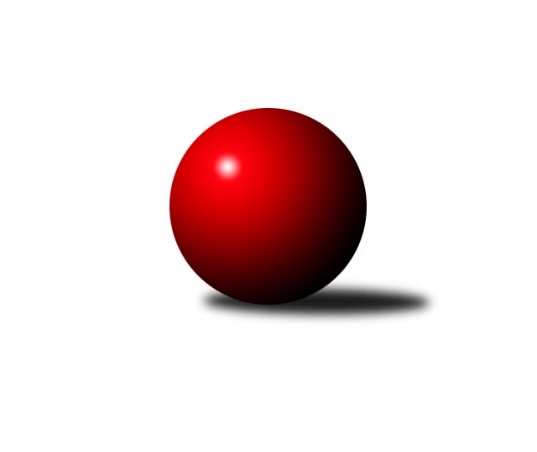 Č.6Ročník 2017/2018	24.5.2024 Krajský přebor OL 2017/2018Statistika 6. kolaTabulka družstev:		družstvo	záp	výh	rem	proh	skore	sety	průměr	body	plné	dorážka	chyby	1.	KK Jiskra Rýmařov ˝B˝	6	5	0	1	35.0 : 13.0 	(45.5 : 26.5)	2545	10	1776	769	40.7	2.	KK Lipník nad Bečvou ˝A˝	6	4	0	2	27.0 : 21.0 	(39.5 : 32.5)	2432	8	1684	748	51.7	3.	TJ Břidličná ˝A˝	5	3	1	1	25.0 : 15.0 	(38.0 : 22.0)	2498	7	1726	772	39.6	4.	KK Šumperk ˝C˝	5	3	0	2	23.0 : 17.0 	(28.0 : 32.0)	2483	6	1736	747	49.8	5.	TJ Spartak Přerov	5	3	0	2	20.0 : 20.0 	(26.5 : 33.5)	2380	6	1668	713	48.4	6.	Sokol Přemyslovice ˝B˝	6	3	0	3	25.5 : 22.5 	(40.5 : 31.5)	2421	6	1700	721	46.5	7.	TJ Horní Benešov ˝D˝	6	3	0	3	24.0 : 24.0 	(29.5 : 42.5)	2422	6	1728	695	54.5	8.	TJ Horní Benešov ˝C˝	5	2	1	2	21.5 : 18.5 	(29.0 : 31.0)	2459	5	1699	759	45.2	9.	KK Zábřeh  ˝C˝	5	2	0	3	19.0 : 21.0 	(33.5 : 26.5)	2456	4	1754	702	49	10.	SKK Jeseník ˝B˝	5	1	0	4	12.0 : 28.0 	(28.0 : 32.0)	2361	2	1650	711	52	11.	KS Moravský Beroun	6	0	0	6	8.0 : 40.0 	(22.0 : 50.0)	2443	0	1703	741	51.3Tabulka doma:		družstvo	záp	výh	rem	proh	skore	sety	průměr	body	maximum	minimum	1.	KK Jiskra Rýmařov ˝B˝	3	3	0	0	19.0 : 5.0 	(23.5 : 12.5)	2569	6	2637	2510	2.	TJ Horní Benešov ˝D˝	3	3	0	0	19.0 : 5.0 	(20.5 : 15.5)	2469	6	2489	2438	3.	KK Lipník nad Bečvou ˝A˝	3	3	0	0	17.0 : 7.0 	(20.5 : 15.5)	2379	6	2414	2326	4.	TJ Spartak Přerov	3	3	0	0	16.5 : 7.5 	(19.5 : 16.5)	2555	6	2591	2513	5.	TJ Břidličná ˝A˝	3	2	1	0	17.0 : 7.0 	(23.0 : 13.0)	2442	5	2485	2412	6.	KK Šumperk ˝C˝	2	2	0	0	13.5 : 2.5 	(12.0 : 12.0)	2439	4	2490	2388	7.	KK Zábřeh  ˝C˝	2	2	0	0	12.0 : 4.0 	(13.5 : 10.5)	2522	4	2522	2521	8.	Sokol Přemyslovice ˝B˝	3	2	0	1	14.0 : 10.0 	(21.5 : 14.5)	2522	4	2531	2518	9.	SKK Jeseník ˝B˝	2	1	0	1	7.0 : 9.0 	(13.0 : 11.0)	2479	2	2501	2457	10.	TJ Horní Benešov ˝C˝	3	1	0	2	10.5 : 13.5 	(16.5 : 19.5)	2510	2	2526	2498	11.	KS Moravský Beroun	3	0	0	3	5.0 : 19.0 	(10.0 : 26.0)	2420	0	2441	2381Tabulka venku:		družstvo	záp	výh	rem	proh	skore	sety	průměr	body	maximum	minimum	1.	KK Jiskra Rýmařov ˝B˝	3	2	0	1	16.0 : 8.0 	(22.0 : 14.0)	2537	4	2606	2462	2.	TJ Horní Benešov ˝C˝	2	1	1	0	11.0 : 5.0 	(12.5 : 11.5)	2433	3	2482	2384	3.	TJ Břidličná ˝A˝	2	1	0	1	8.0 : 8.0 	(15.0 : 9.0)	2526	2	2571	2481	4.	Sokol Přemyslovice ˝B˝	3	1	0	2	11.5 : 12.5 	(19.0 : 17.0)	2387	2	2519	2255	5.	KK Lipník nad Bečvou ˝A˝	3	1	0	2	10.0 : 14.0 	(19.0 : 17.0)	2449	2	2527	2389	6.	KK Šumperk ˝C˝	3	1	0	2	9.5 : 14.5 	(16.0 : 20.0)	2498	2	2536	2446	7.	TJ Spartak Přerov	2	0	0	2	3.5 : 12.5 	(7.0 : 17.0)	2293	0	2309	2277	8.	KK Zábřeh  ˝C˝	3	0	0	3	7.0 : 17.0 	(20.0 : 16.0)	2434	0	2479	2361	9.	SKK Jeseník ˝B˝	3	0	0	3	5.0 : 19.0 	(15.0 : 21.0)	2322	0	2409	2226	10.	TJ Horní Benešov ˝D˝	3	0	0	3	5.0 : 19.0 	(9.0 : 27.0)	2407	0	2459	2316	11.	KS Moravský Beroun	3	0	0	3	3.0 : 21.0 	(12.0 : 24.0)	2451	0	2468	2431Tabulka podzimní části:		družstvo	záp	výh	rem	proh	skore	sety	průměr	body	doma	venku	1.	KK Jiskra Rýmařov ˝B˝	6	5	0	1	35.0 : 13.0 	(45.5 : 26.5)	2545	10 	3 	0 	0 	2 	0 	1	2.	KK Lipník nad Bečvou ˝A˝	6	4	0	2	27.0 : 21.0 	(39.5 : 32.5)	2432	8 	3 	0 	0 	1 	0 	2	3.	TJ Břidličná ˝A˝	5	3	1	1	25.0 : 15.0 	(38.0 : 22.0)	2498	7 	2 	1 	0 	1 	0 	1	4.	KK Šumperk ˝C˝	5	3	0	2	23.0 : 17.0 	(28.0 : 32.0)	2483	6 	2 	0 	0 	1 	0 	2	5.	TJ Spartak Přerov	5	3	0	2	20.0 : 20.0 	(26.5 : 33.5)	2380	6 	3 	0 	0 	0 	0 	2	6.	Sokol Přemyslovice ˝B˝	6	3	0	3	25.5 : 22.5 	(40.5 : 31.5)	2421	6 	2 	0 	1 	1 	0 	2	7.	TJ Horní Benešov ˝D˝	6	3	0	3	24.0 : 24.0 	(29.5 : 42.5)	2422	6 	3 	0 	0 	0 	0 	3	8.	TJ Horní Benešov ˝C˝	5	2	1	2	21.5 : 18.5 	(29.0 : 31.0)	2459	5 	1 	0 	2 	1 	1 	0	9.	KK Zábřeh  ˝C˝	5	2	0	3	19.0 : 21.0 	(33.5 : 26.5)	2456	4 	2 	0 	0 	0 	0 	3	10.	SKK Jeseník ˝B˝	5	1	0	4	12.0 : 28.0 	(28.0 : 32.0)	2361	2 	1 	0 	1 	0 	0 	3	11.	KS Moravský Beroun	6	0	0	6	8.0 : 40.0 	(22.0 : 50.0)	2443	0 	0 	0 	3 	0 	0 	3Tabulka jarní části:		družstvo	záp	výh	rem	proh	skore	sety	průměr	body	doma	venku	1.	KK Jiskra Rýmařov ˝B˝	0	0	0	0	0.0 : 0.0 	(0.0 : 0.0)	0	0 	0 	0 	0 	0 	0 	0 	2.	TJ Spartak Přerov	0	0	0	0	0.0 : 0.0 	(0.0 : 0.0)	0	0 	0 	0 	0 	0 	0 	0 	3.	KS Moravský Beroun	0	0	0	0	0.0 : 0.0 	(0.0 : 0.0)	0	0 	0 	0 	0 	0 	0 	0 	4.	TJ Břidličná ˝A˝	0	0	0	0	0.0 : 0.0 	(0.0 : 0.0)	0	0 	0 	0 	0 	0 	0 	0 	5.	TJ Horní Benešov ˝D˝	0	0	0	0	0.0 : 0.0 	(0.0 : 0.0)	0	0 	0 	0 	0 	0 	0 	0 	6.	Sokol Přemyslovice ˝B˝	0	0	0	0	0.0 : 0.0 	(0.0 : 0.0)	0	0 	0 	0 	0 	0 	0 	0 	7.	SKK Jeseník ˝B˝	0	0	0	0	0.0 : 0.0 	(0.0 : 0.0)	0	0 	0 	0 	0 	0 	0 	0 	8.	KK Zábřeh  ˝C˝	0	0	0	0	0.0 : 0.0 	(0.0 : 0.0)	0	0 	0 	0 	0 	0 	0 	0 	9.	TJ Horní Benešov ˝C˝	0	0	0	0	0.0 : 0.0 	(0.0 : 0.0)	0	0 	0 	0 	0 	0 	0 	0 	10.	KK Lipník nad Bečvou ˝A˝	0	0	0	0	0.0 : 0.0 	(0.0 : 0.0)	0	0 	0 	0 	0 	0 	0 	0 	11.	KK Šumperk ˝C˝	0	0	0	0	0.0 : 0.0 	(0.0 : 0.0)	0	0 	0 	0 	0 	0 	0 	0 Zisk bodů pro družstvo:		jméno hráče	družstvo	body	zápasy	v %	dílčí body	sety	v %	1.	Lukáš Horňák 	KK Zábřeh  ˝C˝ 	6	/	6	(100%)	9	/	12	(75%)	2.	Petr Hendrych 	KK Lipník nad Bečvou ˝A˝ 	4.5	/	5	(90%)	6.5	/	10	(65%)	3.	Ján Ludrovský 	KK Šumperk ˝C˝ 	4.5	/	5	(90%)	6	/	10	(60%)	4.	Antonín Sochor 	KK Jiskra Rýmařov ˝B˝ 	4	/	4	(100%)	7	/	8	(88%)	5.	Michal Davidík 	KK Jiskra Rýmařov ˝B˝ 	4	/	4	(100%)	6	/	8	(75%)	6.	Romana Valová 	KK Jiskra Rýmařov ˝B˝ 	4	/	5	(80%)	8.5	/	10	(85%)	7.	Barbora Bártková 	TJ Horní Benešov ˝C˝ 	4	/	5	(80%)	7.5	/	10	(75%)	8.	Martin Mikeska 	KK Jiskra Rýmařov ˝B˝ 	4	/	5	(80%)	7.5	/	10	(75%)	9.	Jiří Kohoutek 	TJ Spartak Přerov 	4	/	5	(80%)	7	/	10	(70%)	10.	Jaromír Hendrych st. 	TJ Horní Benešov ˝D˝ 	4	/	5	(80%)	6.5	/	10	(65%)	11.	Leopold Jašek 	-- volný los -- 	4	/	6	(67%)	8	/	12	(67%)	12.	Jana Ovčačíková 	KK Jiskra Rýmařov ˝B˝ 	4	/	6	(67%)	7.5	/	12	(63%)	13.	Ivo Mrhal ml. ml.	TJ Břidličná ˝A˝ 	4	/	6	(67%)	7.5	/	12	(63%)	14.	Tomáš Zatloukal 	Sokol Přemyslovice ˝B˝ 	4	/	6	(67%)	6	/	12	(50%)	15.	Zdeněk Kment 	TJ Horní Benešov ˝D˝ 	4	/	6	(67%)	5.5	/	12	(46%)	16.	Martin Pěnička 	KK Zábřeh  ˝C˝ 	3.5	/	6	(58%)	8	/	12	(67%)	17.	Jiří Kankovský 	Sokol Přemyslovice ˝B˝ 	3.5	/	6	(58%)	7	/	12	(58%)	18.	Zdeňka Habartová 	TJ Horní Benešov ˝C˝ 	3.5	/	6	(58%)	5.5	/	12	(46%)	19.	Pavel Košťál 	KK Šumperk ˝C˝ 	3	/	3	(100%)	5	/	6	(83%)	20.	Pavla Hendrychová 	TJ Horní Benešov ˝D˝ 	3	/	3	(100%)	3	/	6	(50%)	21.	Josef Krajzinger 	-- volný los -- 	3	/	4	(75%)	6	/	8	(75%)	22.	Lukáš Vybíral 	Sokol Přemyslovice ˝B˝ 	3	/	4	(75%)	5	/	8	(63%)	23.	Josef Veselý 	TJ Břidličná ˝A˝ 	3	/	4	(75%)	5	/	8	(63%)	24.	Tomáš Fiury 	TJ Břidličná ˝A˝ 	3	/	4	(75%)	5	/	8	(63%)	25.	Martin Holas 	TJ Spartak Přerov 	3	/	4	(75%)	4	/	8	(50%)	26.	Rostislav Petřík 	TJ Spartak Přerov 	3	/	5	(60%)	7.5	/	10	(75%)	27.	Zdeněk Černý 	TJ Horní Benešov ˝C˝ 	3	/	5	(60%)	5	/	10	(50%)	28.	Jiří Polášek 	KK Jiskra Rýmařov ˝B˝ 	3	/	5	(60%)	5	/	10	(50%)	29.	Miroslav Mrkos 	KK Šumperk ˝C˝ 	3	/	5	(60%)	4	/	10	(40%)	30.	Petra Rozsypalová 	SKK Jeseník ˝B˝ 	3	/	6	(50%)	7.5	/	12	(63%)	31.	Petra Rozsypalová ml. 	SKK Jeseník ˝B˝ 	3	/	6	(50%)	7	/	12	(58%)	32.	Milan Smékal 	Sokol Přemyslovice ˝B˝ 	3	/	6	(50%)	6.5	/	12	(54%)	33.	Miroslav Ondrouch 	Sokol Přemyslovice ˝B˝ 	3	/	6	(50%)	6.5	/	12	(54%)	34.	Zdeněk Fiury st. st.	TJ Břidličná ˝A˝ 	3	/	6	(50%)	6	/	12	(50%)	35.	Jiří Kropáč 	-- volný los -- 	3	/	6	(50%)	6	/	12	(50%)	36.	Jan Tögel 	-- volný los -- 	3	/	6	(50%)	5	/	12	(42%)	37.	Michael Dostál 	TJ Horní Benešov ˝C˝ 	3	/	6	(50%)	5	/	12	(42%)	38.	Jan Lenhart 	TJ Spartak Přerov 	3	/	6	(50%)	4	/	12	(33%)	39.	Jaroslav Koppa 	KK Lipník nad Bečvou ˝A˝ 	2.5	/	3	(83%)	4.5	/	6	(75%)	40.	Ludmila Mederová 	KK Šumperk ˝C˝ 	2.5	/	6	(42%)	6	/	12	(50%)	41.	Richard Štětka 	KK Lipník nad Bečvou ˝A˝ 	2	/	2	(100%)	4	/	4	(100%)	42.	Josef Grulich 	Sokol Přemyslovice ˝B˝ 	2	/	2	(100%)	4	/	4	(100%)	43.	Michal Rašťák 	TJ Horní Benešov ˝C˝ 	2	/	2	(100%)	2	/	4	(50%)	44.	Kateřina Petková 	KK Šumperk ˝C˝ 	2	/	2	(100%)	2	/	4	(50%)	45.	Zdeněk Fiury ml. ml.	TJ Břidličná ˝A˝ 	2	/	3	(67%)	5	/	6	(83%)	46.	Jiří Srovnal 	KK Zábřeh  ˝C˝ 	2	/	3	(67%)	4	/	6	(67%)	47.	Michal Blažek 	TJ Horní Benešov ˝D˝ 	2	/	3	(67%)	3	/	6	(50%)	48.	Olga Ollingerová 	KK Zábřeh  ˝C˝ 	2	/	4	(50%)	6	/	8	(75%)	49.	Vilém Zeiner 	KK Lipník nad Bečvou ˝A˝ 	2	/	4	(50%)	5	/	8	(63%)	50.	Miroslav Adámek 	KK Šumperk ˝C˝ 	2	/	4	(50%)	5	/	8	(63%)	51.	Josef Šindler 	TJ Horní Benešov ˝D˝ 	2	/	4	(50%)	3.5	/	8	(44%)	52.	Libuše Mrázová 	-- volný los -- 	2	/	4	(50%)	3.5	/	8	(44%)	53.	Eva Hradilová 	KK Lipník nad Bečvou ˝A˝ 	2	/	4	(50%)	3.5	/	8	(44%)	54.	Petr Chlachula 	KK Jiskra Rýmařov ˝B˝ 	2	/	4	(50%)	3	/	8	(38%)	55.	Martin Sekanina 	KK Lipník nad Bečvou ˝A˝ 	2	/	4	(50%)	3	/	8	(38%)	56.	Jaroslav Pěcha 	KK Lipník nad Bečvou ˝A˝ 	2	/	5	(40%)	6	/	10	(60%)	57.	Vilém Berger 	TJ Břidličná ˝A˝ 	2	/	5	(40%)	6	/	10	(60%)	58.	Miroslav Setinský 	SKK Jeseník ˝B˝ 	2	/	5	(40%)	6	/	10	(60%)	59.	Jana Fousková 	SKK Jeseník ˝B˝ 	2	/	5	(40%)	3.5	/	10	(35%)	60.	Karel Kučera 	SKK Jeseník ˝B˝ 	2	/	6	(33%)	7	/	12	(58%)	61.	Alena Machalíčková 	-- volný los -- 	2	/	6	(33%)	5	/	12	(42%)	62.	Miloslav Petrů 	TJ Horní Benešov ˝C˝ 	2	/	6	(33%)	4.5	/	12	(38%)	63.	Zdeněk Chmela ml. ml.	KS Moravský Beroun  	2	/	6	(33%)	4	/	12	(33%)	64.	Jan Semrád 	KK Šumperk ˝C˝ 	2	/	6	(33%)	4	/	12	(33%)	65.	Čestmír Řepka 	KS Moravský Beroun  	2	/	6	(33%)	3	/	12	(25%)	66.	Jiří Okleštěk 	KK Zábřeh  ˝C˝ 	1.5	/	4	(38%)	3	/	8	(38%)	67.	Petr Kozák 	TJ Horní Benešov ˝C˝ 	1	/	1	(100%)	2	/	2	(100%)	68.	Alena Vrbová 	SKK Jeseník ˝B˝ 	1	/	1	(100%)	2	/	2	(100%)	69.	Zdeněk Grulich 	Sokol Přemyslovice ˝B˝ 	1	/	1	(100%)	2	/	2	(100%)	70.	Martin Zavacký 	SKK Jeseník ˝B˝ 	1	/	1	(100%)	2	/	2	(100%)	71.	Leoš Řepka ml. 	TJ Břidličná ˝A˝ 	1	/	1	(100%)	2	/	2	(100%)	72.	Jiří Procházka 	TJ Břidličná ˝A˝ 	1	/	1	(100%)	1	/	2	(50%)	73.	Ladislav Mandák 	KK Lipník nad Bečvou ˝A˝ 	1	/	1	(100%)	1	/	2	(50%)	74.	Jiří Večeřa 	TJ Břidličná ˝A˝ 	1	/	2	(50%)	3	/	4	(75%)	75.	Václav Čamek 	KK Zábřeh  ˝C˝ 	1	/	2	(50%)	3	/	4	(75%)	76.	Tomáš Pěnička 	KK Zábřeh  ˝C˝ 	1	/	2	(50%)	2	/	4	(50%)	77.	Eva Zdražilová 	TJ Horní Benešov ˝C˝ 	1	/	2	(50%)	2	/	4	(50%)	78.	František Langer 	KK Zábřeh  ˝C˝ 	1	/	2	(50%)	2	/	4	(50%)	79.	Václav Pumprla 	TJ Spartak Přerov 	1	/	3	(33%)	3	/	6	(50%)	80.	Hana Kropáčová 	-- volný los -- 	1	/	3	(33%)	2	/	6	(33%)	81.	Vlastimila Kolářová 	KK Lipník nad Bečvou ˝A˝ 	1	/	4	(25%)	3.5	/	8	(44%)	82.	Libor Daňa 	TJ Spartak Přerov 	1	/	4	(25%)	2.5	/	8	(31%)	83.	Tomáš Zbořil 	TJ Horní Benešov ˝D˝ 	1	/	4	(25%)	2	/	8	(25%)	84.	Ivo Mrhal st.	KS Moravský Beroun  	1	/	5	(20%)	2	/	10	(20%)	85.	Miloslav Krchov 	KS Moravský Beroun  	1	/	5	(20%)	2	/	10	(20%)	86.	Libor Příhoda 	KK Šumperk ˝C˝ 	1	/	5	(20%)	2	/	10	(20%)	87.	Radomila Janoudová 	SKK Jeseník ˝B˝ 	1	/	5	(20%)	2	/	10	(20%)	88.	Zdeněk Chmela st. st.	KS Moravský Beroun  	1	/	6	(17%)	5	/	12	(42%)	89.	Petr Otáhal 	KS Moravský Beroun  	1	/	6	(17%)	4.5	/	12	(38%)	90.	Miroslav Bodanský 	KK Zábřeh  ˝C˝ 	1	/	6	(17%)	3	/	12	(25%)	91.	Zdeněk Smrža 	TJ Horní Benešov ˝D˝ 	1	/	6	(17%)	3	/	12	(25%)	92.	Leoš Řepka 	TJ Břidličná ˝A˝ 	0	/	1	(0%)	1	/	2	(50%)	93.	Petr Hájek 	Sokol Přemyslovice ˝B˝ 	0	/	1	(0%)	1	/	2	(50%)	94.	Zdeněk Žanda 	TJ Horní Benešov ˝D˝ 	0	/	1	(0%)	1	/	2	(50%)	95.	Anna Dosedělová 	TJ Břidličná ˝A˝ 	0	/	1	(0%)	1	/	2	(50%)	96.	Michal Oščádal 	Sokol Přemyslovice ˝B˝ 	0	/	1	(0%)	1	/	2	(50%)	97.	Jana Kulhánková 	KK Lipník nad Bečvou ˝A˝ 	0	/	1	(0%)	0	/	2	(0%)	98.	Pavel Veselka 	TJ Břidličná ˝A˝ 	0	/	1	(0%)	0	/	2	(0%)	99.	Milan Dostál 	TJ Spartak Přerov 	0	/	1	(0%)	0	/	2	(0%)	100.	Miloslav Kovář 	SKK Jeseník ˝B˝ 	0	/	1	(0%)	0	/	2	(0%)	101.	Michal Symerský 	TJ Spartak Přerov 	0	/	2	(0%)	1.5	/	4	(38%)	102.	Hana Pethsová 	TJ Horní Benešov ˝C˝ 	0	/	2	(0%)	1.5	/	4	(38%)	103.	Daniel Krchov 	KS Moravský Beroun  	0	/	2	(0%)	1	/	4	(25%)	104.	Zbyněk Tesař 	TJ Horní Benešov ˝D˝ 	0	/	2	(0%)	0	/	4	(0%)	105.	Michal Mainuš 	KK Lipník nad Bečvou ˝A˝ 	0	/	3	(0%)	2.5	/	6	(42%)	106.	Milan Dvorský 	Sokol Přemyslovice ˝B˝ 	0	/	3	(0%)	1.5	/	6	(25%)	107.	Michal Ihnát 	KK Jiskra Rýmařov ˝B˝ 	0	/	3	(0%)	1	/	6	(17%)	108.	Viktor Bartošík 	TJ Spartak Přerov 	0	/	6	(0%)	1	/	12	(8%)Průměry na kuželnách:		kuželna	průměr	plné	dorážka	chyby	výkon na hráče	1.	KK Jiskra Rýmařov, 1-4	2516	1761	754	45.2	(419.4)	2.	TJ Spartak Přerov, 1-6	2514	1767	746	50.5	(419.0)	3.	KK Zábřeh, 1-4	2508	1734	774	46.3	(418.1)	4.	HKK Olomouc, 1-8	2484	1751	732	42.0	(414.0)	5.	KS Moravský Beroun, 1-2	2479	1722	757	50.2	(413.2)	6.	 Horní Benešov, 1-4	2475	1723	752	50.5	(412.6)	7.	Sokol Přemyslovice, 1-4	2472	1741	730	47.8	(412.1)	8.	SKK Jeseník, 1-4	2458	1699	758	41.5	(409.8)	9.	KK Šumperk, 1-4	2408	1706	702	51.7	(401.5)	10.	TJ Kovohutě Břidličná, 1-2	2373	1657	715	45.0	(395.6)	11.	KK Lipník nad Bečvou, 1-2	2343	1631	712	50.0	(390.6)Nejlepší výkony na kuželnách:KK Jiskra Rýmařov, 1-4KK Jiskra Rýmařov ˝B˝	2637	4. kolo	Antonín Sochor 	KK Jiskra Rýmařov ˝B˝	499	4. koloKK Jiskra Rýmařov ˝B˝	2561	6. kolo	Josef Šindler 	TJ Horní Benešov ˝D˝	468	6. koloKK Jiskra Rýmařov ˝B˝	2510	2. kolo	Antonín Sochor 	KK Jiskra Rýmařov ˝B˝	456	2. koloKS Moravský Beroun 	2468	4. kolo	Jiří Srovnal 	KK Zábřeh  ˝C˝	450	2. koloKK Zábřeh  ˝C˝	2462	2. kolo	Michal Davidík 	KK Jiskra Rýmařov ˝B˝	445	6. koloTJ Horní Benešov ˝D˝	2459	6. kolo	Romana Valová 	KK Jiskra Rýmařov ˝B˝	439	4. kolo		. kolo	Michal Davidík 	KK Jiskra Rýmařov ˝B˝	437	4. kolo		. kolo	Čestmír Řepka 	KS Moravský Beroun 	434	4. kolo		. kolo	Jiří Polášek 	KK Jiskra Rýmařov ˝B˝	433	4. kolo		. kolo	Pavla Hendrychová 	TJ Horní Benešov ˝D˝	431	6. koloTJ Spartak Přerov, 1-6TJ Spartak Přerov	2591	5. kolo	Martin Holas 	TJ Spartak Přerov	474	5. koloTJ Spartak Přerov	2562	1. kolo	Rostislav Petřík 	TJ Spartak Přerov	470	3. koloTJ Spartak Přerov	2513	3. kolo	Pavel Košťál 	KK Šumperk ˝C˝	470	5. koloKK Šumperk ˝C˝	2512	5. kolo	Rostislav Petřík 	TJ Spartak Přerov	465	5. koloKK Jiskra Rýmařov ˝B˝	2462	3. kolo	Rostislav Petřík 	TJ Spartak Přerov	453	1. koloTJ Horní Benešov ˝D˝	2445	1. kolo	Jaromír Hendrych st. 	TJ Horní Benešov ˝D˝	450	1. kolo		. kolo	Libor Daňa 	TJ Spartak Přerov	441	5. kolo		. kolo	Ján Ludrovský 	KK Šumperk ˝C˝	441	5. kolo		. kolo	Jiří Kohoutek 	TJ Spartak Přerov	440	3. kolo		. kolo	Jana Ovčačíková 	KK Jiskra Rýmařov ˝B˝	437	3. koloKK Zábřeh, 1-4KK Zábřeh  ˝C˝	2590	5. kolo	Václav Čamek 	KK Zábřeh  ˝C˝	471	5. koloKK Zábřeh  ˝C˝	2522	3. kolo	Lukáš Horňák 	KK Zábřeh  ˝C˝	461	1. koloKK Zábřeh  ˝C˝	2521	1. kolo	Jaroslav Pěcha 	KK Lipník nad Bečvou ˝A˝	460	1. kolo-- volný los --	2507	5. kolo	Lukáš Horňák 	KK Zábřeh  ˝C˝	456	5. koloTJ Břidličná ˝A˝	2481	3. kolo	Martin Pěnička 	KK Zábřeh  ˝C˝	451	5. koloKK Lipník nad Bečvou ˝A˝	2431	1. kolo	Martin Pěnička 	KK Zábřeh  ˝C˝	449	3. kolo		. kolo	Martin Sekanina 	KK Lipník nad Bečvou ˝A˝	437	1. kolo		. kolo	Leopold Jašek 	-- volný los --	437	5. kolo		. kolo	Lukáš Horňák 	KK Zábřeh  ˝C˝	436	3. kolo		. kolo	Martin Pěnička 	KK Zábřeh  ˝C˝	435	1. koloHKK Olomouc, 1-8-- volný los --	2570	4. kolo	Michael Dostál 	TJ Horní Benešov ˝C˝	465	4. kolo-- volný los --	2513	6. kolo	Leopold Jašek 	-- volný los --	447	4. koloTJ Horní Benešov ˝C˝	2507	4. kolo	Alena Machalíčková 	-- volný los --	447	4. kolo-- volný los --	2447	1. kolo	Josef Krajzinger 	-- volný los --	446	1. koloTJ Spartak Přerov	2436	6. kolo	Petr Kozák 	TJ Horní Benešov ˝C˝	445	4. koloTJ Břidličná ˝A˝	2431	1. kolo	Jan Tögel 	-- volný los --	442	6. kolo		. kolo	Jan Tögel 	-- volný los --	441	4. kolo		. kolo	Jan Lenhart 	TJ Spartak Přerov	437	6. kolo		. kolo	Zdeněk Černý 	TJ Horní Benešov ˝C˝	436	4. kolo		. kolo	Michal Symerský 	TJ Spartak Přerov	436	6. koloKS Moravský Beroun, 1-2TJ Břidličná ˝A˝	2571	5. kolo	Tomáš Fiury 	TJ Břidličná ˝A˝	484	5. koloKK Lipník nad Bečvou ˝A˝	2527	3. kolo	Zdeněk Grulich 	Sokol Přemyslovice ˝B˝	463	1. koloSokol Přemyslovice ˝B˝	2519	1. kolo	Richard Štětka 	KK Lipník nad Bečvou ˝A˝	451	3. koloKS Moravský Beroun 	2441	1. kolo	Zdeněk Chmela st. st.	KS Moravský Beroun 	449	3. koloKS Moravský Beroun 	2437	5. kolo	Ivo Mrhal ml. ml.	TJ Břidličná ˝A˝	439	5. koloKS Moravský Beroun 	2381	3. kolo	Jiří Kankovský 	Sokol Přemyslovice ˝B˝	437	1. kolo		. kolo	Ivo Mrhal st.	KS Moravský Beroun 	435	1. kolo		. kolo	Petr Hendrych 	KK Lipník nad Bečvou ˝A˝	434	3. kolo		. kolo	Vlastimila Kolářová 	KK Lipník nad Bečvou ˝A˝	431	3. kolo		. kolo	Zdeněk Chmela ml. ml.	KS Moravský Beroun 	430	5. kolo Horní Benešov, 1-4KK Jiskra Rýmařov ˝B˝	2606	1. kolo	Michal Davidík 	KK Jiskra Rýmařov ˝B˝	486	1. koloKK Šumperk ˝C˝	2536	3. kolo	Ján Ludrovský 	KK Šumperk ˝C˝	479	3. koloTJ Horní Benešov ˝C˝	2526	6. kolo	Lukáš Horňák 	KK Zábřeh  ˝C˝	470	6. koloTJ Horní Benešov ˝C˝	2507	3. kolo	Čestmír Řepka 	KS Moravský Beroun 	463	2. koloTJ Horní Benešov ˝C˝	2498	1. kolo	Barbora Bártková 	TJ Horní Benešov ˝C˝	456	1. koloTJ Horní Benešov ˝D˝	2489	4. kolo	Martin Mikeska 	KK Jiskra Rýmařov ˝B˝	456	1. koloTJ Horní Benešov ˝D˝	2480	2. kolo	Miroslav Setinský 	SKK Jeseník ˝B˝	455	4. koloKK Zábřeh  ˝C˝	2479	6. kolo	Zdeněk Černý 	TJ Horní Benešov ˝C˝	452	3. koloTJ Horní Benešov ˝D˝	2438	5. kolo	Barbora Bártková 	TJ Horní Benešov ˝C˝	451	6. koloKS Moravský Beroun 	2431	2. kolo	Antonín Sochor 	KK Jiskra Rýmařov ˝B˝	447	1. koloSokol Přemyslovice, 1-4KK Jiskra Rýmařov ˝B˝	2544	5. kolo	Miroslav Ondrouch 	Sokol Přemyslovice ˝B˝	454	3. koloSokol Přemyslovice ˝B˝	2531	3. kolo	Josef Grulich 	Sokol Přemyslovice ˝B˝	451	2. koloSokol Přemyslovice ˝B˝	2518	5. kolo	Josef Grulich 	Sokol Přemyslovice ˝B˝	440	3. koloSokol Přemyslovice ˝B˝	2518	2. kolo	Jiří Polášek 	KK Jiskra Rýmařov ˝B˝	435	5. koloSKK Jeseník ˝B˝	2409	2. kolo	Tomáš Zatloukal 	Sokol Přemyslovice ˝B˝	432	2. koloTJ Horní Benešov ˝D˝	2316	3. kolo	Miroslav Ondrouch 	Sokol Přemyslovice ˝B˝	430	5. kolo		. kolo	Jana Fousková 	SKK Jeseník ˝B˝	430	2. kolo		. kolo	Tomáš Zatloukal 	Sokol Přemyslovice ˝B˝	429	5. kolo		. kolo	Martin Mikeska 	KK Jiskra Rýmařov ˝B˝	428	5. kolo		. kolo	Romana Valová 	KK Jiskra Rýmařov ˝B˝	427	5. koloSKK Jeseník, 1-4SKK Jeseník ˝B˝	2501	1. kolo	Zdeněk Černý 	TJ Horní Benešov ˝C˝	454	5. koloTJ Horní Benešov ˝C˝	2482	5. kolo	Leopold Jašek 	-- volný los --	450	3. koloSKK Jeseník ˝B˝	2466	3. kolo	Miroslav Setinský 	SKK Jeseník ˝B˝	445	5. koloSKK Jeseník ˝B˝	2457	5. kolo	Petra Rozsypalová ml. 	SKK Jeseník ˝B˝	436	1. koloKK Šumperk ˝C˝	2446	1. kolo	Karel Kučera 	SKK Jeseník ˝B˝	430	3. kolo-- volný los --	2399	3. kolo	Miroslav Setinský 	SKK Jeseník ˝B˝	430	3. kolo		. kolo	Petra Rozsypalová 	SKK Jeseník ˝B˝	428	1. kolo		. kolo	Karel Kučera 	SKK Jeseník ˝B˝	427	1. kolo		. kolo	Jan Semrád 	KK Šumperk ˝C˝	427	1. kolo		. kolo	Ján Ludrovský 	KK Šumperk ˝C˝	427	1. koloKK Šumperk, 1-4KK Šumperk ˝C˝	2490	6. kolo	Petr Otáhal 	KS Moravský Beroun 	439	6. koloKS Moravský Beroun 	2454	6. kolo	Kateřina Petková 	KK Šumperk ˝C˝	436	4. kolo-- volný los --	2391	2. kolo	Leopold Jašek 	-- volný los --	432	2. koloKK Šumperk ˝C˝	2388	4. kolo	Jan Tögel 	-- volný los --	431	2. koloKK Šumperk ˝C˝	2369	2. kolo	Libor Příhoda 	KK Šumperk ˝C˝	428	6. koloKK Zábřeh  ˝C˝	2361	4. kolo	Pavel Košťál 	KK Šumperk ˝C˝	425	6. kolo		. kolo	Lukáš Horňák 	KK Zábřeh  ˝C˝	422	4. kolo		. kolo	Ludmila Mederová 	KK Šumperk ˝C˝	419	6. kolo		. kolo	Kateřina Petková 	KK Šumperk ˝C˝	418	6. kolo		. kolo	Ján Ludrovský 	KK Šumperk ˝C˝	415	2. koloTJ Kovohutě Břidličná, 1-2TJ Břidličná ˝A˝	2485	4. kolo	Zdeněk Fiury ml. ml.	TJ Břidličná ˝A˝	462	2. koloTJ Břidličná ˝A˝	2428	6. kolo	Leoš Řepka ml. 	TJ Břidličná ˝A˝	440	6. koloTJ Břidličná ˝A˝	2412	2. kolo	Josef Veselý 	TJ Břidličná ˝A˝	435	4. koloTJ Horní Benešov ˝C˝	2384	2. kolo	Martin Holas 	TJ Spartak Přerov	432	4. koloTJ Spartak Přerov	2277	4. kolo	Barbora Bártková 	TJ Horní Benešov ˝C˝	431	2. koloSokol Přemyslovice ˝B˝	2255	6. kolo	Tomáš Fiury 	TJ Břidličná ˝A˝	426	4. kolo		. kolo	Leoš Řepka 	TJ Břidličná ˝A˝	420	4. kolo		. kolo	Jiří Večeřa 	TJ Břidličná ˝A˝	415	6. kolo		. kolo	Zdeněk Fiury ml. ml.	TJ Břidličná ˝A˝	413	4. kolo		. kolo	Josef Veselý 	TJ Břidličná ˝A˝	406	6. koloKK Lipník nad Bečvou, 1-2KK Lipník nad Bečvou ˝A˝	2414	4. kolo	Petr Hendrych 	KK Lipník nad Bečvou ˝A˝	440	4. koloKK Lipník nad Bečvou ˝A˝	2398	2. kolo	Jiří Kankovský 	Sokol Přemyslovice ˝B˝	440	4. koloSokol Přemyslovice ˝B˝	2388	4. kolo	Jaroslav Koppa 	KK Lipník nad Bečvou ˝A˝	436	4. koloKK Lipník nad Bečvou ˝A˝	2326	6. kolo	Richard Štětka 	KK Lipník nad Bečvou ˝A˝	434	2. koloTJ Spartak Přerov	2309	2. kolo	Vlastimila Kolářová 	KK Lipník nad Bečvou ˝A˝	426	2. koloSKK Jeseník ˝B˝	2226	6. kolo	Jaroslav Koppa 	KK Lipník nad Bečvou ˝A˝	423	2. kolo		. kolo	Libor Daňa 	TJ Spartak Přerov	423	2. kolo		. kolo	Petr Hendrych 	KK Lipník nad Bečvou ˝A˝	414	2. kolo		. kolo	Lukáš Vybíral 	Sokol Přemyslovice ˝B˝	413	4. kolo		. kolo	Petra Rozsypalová ml. 	SKK Jeseník ˝B˝	412	6. koloČetnost výsledků:	8.0 : 0.0	1x	7.0 : 1.0	6x	6.5 : 1.5	1x	6.0 : 2.0	12x	5.5 : 2.5	4x	5.0 : 3.0	3x	4.0 : 4.0	1x	3.0 : 5.0	2x	2.0 : 6.0	3x	1.0 : 7.0	3x